SAINTGITS COLLEGE OF APPLIED SCIENCES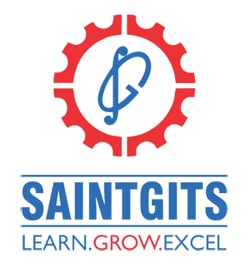           PATHAMUTTOM, KOTTAYAMSECOND INTERNAL EXAMINATION, MARCH 2020PG Department of Commerce, Semester 4ENTREPRENEURSHIP DEVELOPMENT AND PROJECT MANAGEMENTTotal	: 80 marks								Time: 3 hoursSection AAnswer any 10 questions. Each question carries 2 marks.Define Drone Entrepreneur.Define technopreneurship.Define Innovation?What is Motivation?What are crash projects?What is IPR?What are quantifiable projects?What do you mean by feasibility analysis?What do you mean by Decision Tree Analysis?Define Cluster development scheme?What is DIC?Define industrial estates.						(10 x 2 = 20 Marks)Section BAnswer any 6 questions. Each question carries 5 marks.What are the Functions of EDII?Explain the characteristics of start upsDescribe the importance of a project report.What are the requisites for an ideal project?What are the different types of patents?Describe the phases of project management.What are the objectives of MSME?Distinguish between entrepreneur and entrepreneurship.What are the constraints faced in a project?				(6 x 5 = 30 Marks)Section CAnswer any 2 questions. It carries 15 marks.Explain the funding and support by the government of India for start-ups?What are the various techniques used in project appraisal?What are the different sources of business ideas?What are the problems faced by women entrepreneurs and suggest solutions?							(2 x 15 = 30 Marks)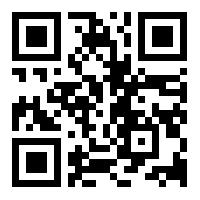 [Scan QR code for Answer Key]